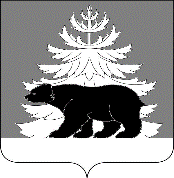 Российская Федерация Иркутская область Дума Зиминского муниципального районаVII   созываРЕШЕНИЕот 23 марта 2022 года                     № 182                                     г.  Зима  Об утверждении Порядка назначения и требования к кандидатам на должность председателя    Контрольно-счетной палаты Зиминского районного муниципального образования         Руководствуясь Федеральным законом от 07.02.2011  № 6-ФЗ «Об  общих принципах организации и деятельности контрольно-счетных органов субъектов Российской Федерации и муниципальных образований»,  статьями 30, 33  Устава  Зиминского районного муниципального образования, статьей 63  Регламента  Думы Зиминского  муниципального района, утвержденного  решением Думы Зиминского муниципального района от 30.04.2013 № 275, Положением о Контрольно-счетной палате Зиминского районного муниципального образования, утвержденным решением  Думы Зиминского  муниципального района  от 28.10.2021 №146, Дума Зиминского  муниципального района  РЕШИЛА:              1.     Утвердить Порядок назначения и требования к кандидатам на должность председателя Контрольно-счетной палаты Зиминского районного муниципального образования (прилагается).    2.   Консультанту Думы Зиминского муниципального района Сорокиной Н.М. опубликовать настоящее решение в информационно–аналитическом, общественно-политическом еженедельнике «Вестник района» и разместить в информационно –телекоммуникационной сети «Интернет» на официальном сайте администрации Зиминского районного муниципального образования    www.rzima.ru.     3. Председателю Контрольно-счетной палаты Зиминского районного муниципального образования разместить настоящее решение на официальном сайте Контрольно-счетной палаты Зиминского районного муниципального образования www.rzima.irksp.ru.        4.    Настоящее решение вступает в силу после дня его официального опубликования.           Мэр Зиминского районногомуниципального образования	Н.В. Никитина     Председатель Думы Зиминского муниципального района                                                  С.И. УсольцевСОГЛАСОВАНО:Управляющий делами администрации ЗРМО                                                                                     Т.Е.Тютнева«___» ____________2022 года                                       И.о.начальника управления правовой, кадровойорганизационной работы администрации ЗРМО	   Е.В.Безбородова«____» ___________ 2022 года                                                      					Исполнитель: Шульгина Е.В. 3-11-49	 Приложениек решению Думы Зиминского    муниципального района от  _____________ № ____Порядок назначения и требования к кандидатам на должность председателя    Контрольно-счетной палаты Зиминского районного муниципального образования      1.   Настоящий Порядок разработан в соответствии с Федеральным законом  от 07.02.2011 № 6-ФЗ «Об общих принципах организации и деятельности контрольно-счетных органов субъектов Российской Федерации и муниципальных образований», с решением Думы Зиминского муниципального района от 28.2021 №146 «Об утверждении Положения о Контрольно-счетной палате Зиминского районного муниципального образования» и определяет порядок    назначения  и требования к кандидатам на должность председателя Контрольно-счетной палаты Зиминского районного муниципального образования (далее –Контрольно-счетная палата).2.  Председатель Контрольно-счетной палаты назначается на должность Думой Зиминского муниципального района (далее-районная Дума).         3.  На должность председателя Контрольно-счетной палаты назначаются граждане Российской Федерации, соответствующие следующим квалификационным требованиям:        1)    наличие высшего образования;        2) опыт работы в области государственного, муниципального управления, государственного муниципального контроля (аудита), экономики, финансов, юриспруденции не менее пяти лет.         4. Предложения о кандидатуре на должность председателя Контрольно-счетной палаты вносятся в районную Думу:        1) председателем районной Думы;        2) депутатами районной Думы - не менее одной трети от установленного числа депутатов районной Думой;        3)  мэром Зиминского районного муниципального образования.        5.  Предложения о кандидатуре на должность председателя Контрольно-счетной палаты, вносятся в районную Думу не позднее, чем за два месяца до истечения полномочий, действующего председателя Контрольно-счетной палаты.         6.  Субъекты внесения в районную Думу предложений о кандидатуре на должность председателя Контрольно-счетной палаты представляют в районную Думу в письменной форме предложение с указанием следующих сведений о кандидатуре на соответствующую должность: фамилия, имя, отчество, гражданство, дата рождения, образование, основное место работы или службы, занимаемая должность.        7. Кандидат на должность председателя Контрольно-счетной палаты представляет в районную Думу:  7.1   Письменное заявление о согласии выдвижения своей кандидатуры на должность председателя Контрольно-счетной палаты.  7.2 Сведения о своих доходах, об имуществе и обязательствах имущественного характера, а также о доходах, об имуществе и обязательствах имущественного характера своих супруги (супруга) и несовершеннолетних детей.       7.3 Паспорт и документы, подтверждающие наличие высшего образования и опыта работы в области государственного, муниципального управления, государственного, муниципального контроля (аудита), экономики, финансов, юриспруденцию, а также их копии.       7.4   Справку о наличии (отсутствии) судимости и (или) факта уголовного преследования либо о прекращении уголовного преследования.       8. Кандидаты на должность председателя Контрольно-счетной палаты, уведомляются о времени и месте проведения заседания районной Думы, на котором предполагается рассмотреть вопрос об их назначении.          9. Районная Дума рассматривает вопрос о назначении на должность председателя Контрольно-счетной палаты при личном присутствии кандидатов на указанную должность, за исключением случаев их отсутствия по уважительной причине. К уважительным причинам относятся болезнь, командировка или другая причина, признаваемая районной Думой уважительной.         10.  При отсутствии кандидата на должность председателя Контрольно-счетной палаты, без уважительной причины на заседании районной Думы его кандидатура не рассматривается.         11. Рассмотрение вопроса о назначении на должность председателя Контрольно-счетной палаты начинается с представления соответствующих кандидатур субъектами внесения в районную Думу предложений о кандидатуре на должность председателя Контрольно-счетной палаты.        12. Кандидатам на должность председателя Контрольно-счетной палаты, может быть предоставлено слово для выступлений и ответов на задаваемые депутатами районной Думы вопросы.        13. Если кандидат на должность председателя Контрольно-счетной палаты подал заявление о снятии своей кандидатуры, обсуждение и голосование по его кандидатуре не проводятся.        14. В случае выдвижения одной кандидатуры на должность председателя Контрольно-счетной палаты, проводится открытое голосование о назначении на должность председателя Контрольно-счетной палаты.  Кандидатура считается назначенной, если за нее проголосовало большинство от установленного числа депутатов районной Думы.         15. В случае если за кандидата на должность председателя Контрольно-счетной палаты, не проголосовало большинство от установленного числа депутатов районной Думы, повторное представление кандидатур на должность председателя Контрольно-счетной палаты, их обсуждение и принятие решения районной Думой о назначении на должность осуществляются на следующем заседании районной Думы в порядке, предусмотренном настоящей статьей. При этом одна и та же кандидатура не может выдвигаться более двух раз.          16. В случае выдвижения нескольких кандидатур на должность председателя Контрольно-счетной палаты проводится тайное голосование, которое представляет собой ряд последовательных количественных голосований по каждому из выдвинутых на голосование кандидатур.  Подсчет голосов осуществляется после голосования по каждой выдвинутой кандидатуре, и оформляется протокольно. Кандидат считается назначенным на должность председателя Контрольно-счетной палаты, если за него проголосовало большинство от установленного числа депутатов районной Думы.          17. В случае равного рейтинга (количества голосов, набранных кандидатами) назначенным на должность председателя Контрольно-счетной палаты считается кандидат, предложение о назначении которого первым представлено в районную Думу.         18. Назначение на должность председателя Контрольно-счетной палаты оформляется решением районной Думы.          19. Председатель Контрольно-счетной палаты досрочно освобождаются от должности в случаях, предусмотренных федеральным законодательством, на основании решения районной Думы, принимаемого большинством от установленного числа депутатов районной Думы. Решение о досрочном освобождении председателя Контрольно-счетной палаты от должности оформляется решением районной Думы, в котором определяется день досрочного освобождения от должности председателя Контрольно-счетной палаты.          20. В случае досрочного освобождения от должности председателя Контрольно-счетной палаты назначение на эту должность производится в срок не позднее двух месяцев со дня их освобождения в порядке, установленном для назначения на должность председателя Контрольно-счетной палаты. Предложения о кандидатурах на должности председателя Контрольно-счетной палаты вносятся в срок не позднее 15 рабочих дней со дня принятия решения районной Думой о досрочном освобождении от должности председателя Контрольно-счетной палаты.          21. В случае досрочной подачи председателем Контрольно-счетной палаты письменного заявления об освобождении от должности по собственному желанию председатель Контрольно-счетной палаты считается освобожденным от должности с даты, указанной в заявлении.         22. Во всех остальных случаях решение о досрочном освобождении от должности председателя Контрольно-счетной палаты принимается районной Думой на ближайшем заседании районной Думы. 